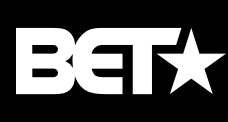 October 27, 2020https://www.bet.com/music/2020/10/27/hip-hop-awards-2020-political-cypher.html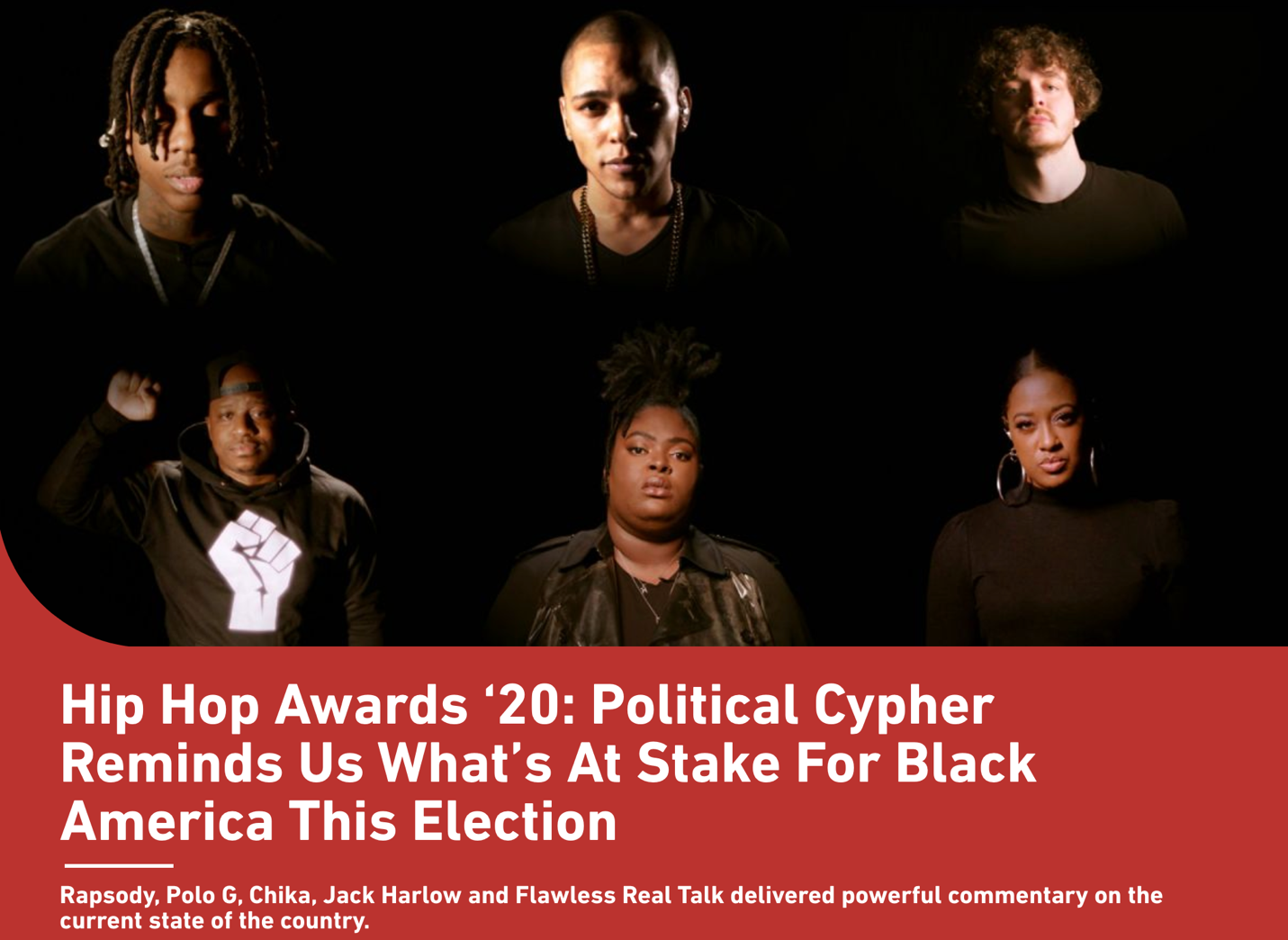 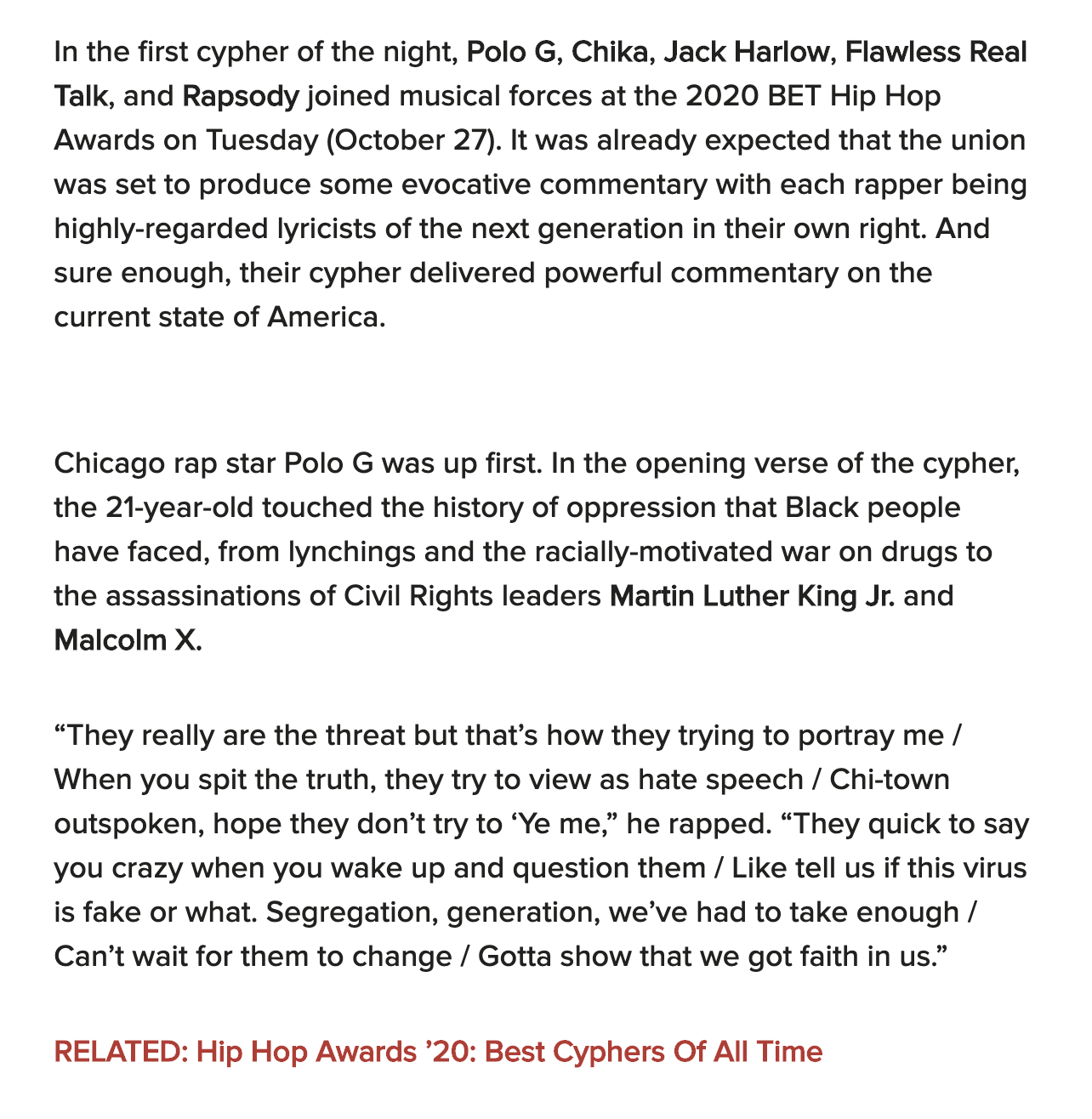 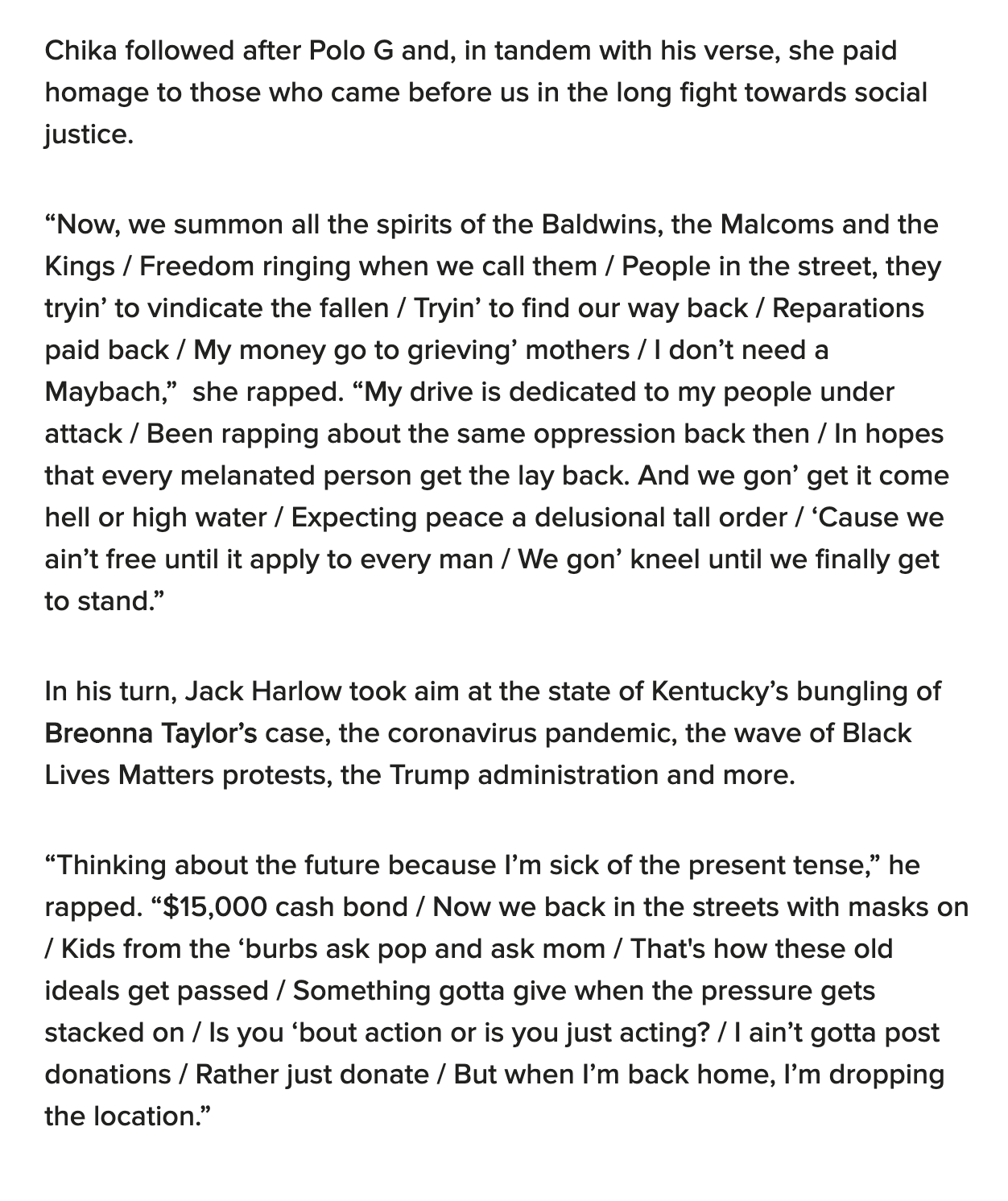 